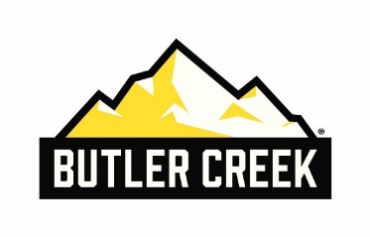 													  Contact: Matt RiceSenior Manager Media Relations														Outdoor Products	(913) 689-3713		 		    E-mail: Matt.Rice@VistaOutdoor.comFOR IMMEDIATE RELEASEButler Creek® Expands Featherlight Sling LineupNew Camo and Single-Point Slings Add Featherlight Options for ShootersOVERLAND PARK, Kan. – February 15, 2021 – Butler Creek®, maker of smart, field-proven hunting and shooting accessories, announced today that the company’s Featherlight Sling lineup has been expanded with two new models perfect for today’s hunters and shooters. Now, gun owners can select either a new camo option or a single-point sling option, which extend the Featherlight family of slings to six different models available for purchase.Butler Creek’s Featherlight Slings have been lauded by sportsmen and women for their lightweight, breathable and comfortable design. Now, hunters and shooters alike can pick up the newly released Featherlight camo sling, as well as a Featherlight Single-Point Sling that’s perfect for AR platforms.Butler Creek’s traditional Featherlight Sling is now available in Prym1 MP camouflage, Prym1’s most versatile hybrid camo pattern. This particular camo is designed for all-season use, from the whitetail woods to western big game hunts and everything in between.The new Featherlight Single-Point Sling comes with all the best features of the Featherlight design, including the patent-pending lightweight, breathable and comfortable close cell foam construction, as well as adjustable straps, a large thumb loop and two built-in cartridge holders. Like all Featherlight slings, the new single-point option is standard with cut out slots that help to reduce trapped heat as well as provide a better grip on the user’s shoulder. In addition, the Single-Point Sling includes a bungee strap for extra shock absorption and quick-release buckles, as well as a HK-style snap hook and push-button swivel connectors. The quick-release buckles make it easy for shooters to quickly detach their rifle from the sling. The 2-inch wide sling is also adjustable from 28 inches to over 33 inches long so it will fit just about any shooter.The new Butler Creek Featherlight Sling in Prym1 MP camo has an MSRP of $34.95 and the Featherlight Single-Point Sling has an MSRP of $39.95.For more information on these products or to view the complete line of Butler Creek products, visit www.butlercreek.com.About Butler CreekButler Creek produces innovative, field-proven accessories that improve the shooting experience for hunters and tactical enthusiasts alike. The wide array of accessories are designed by shooters who know the value of quality and durability. With innovations that have expanded from the original Butler Creek Scope Caps, the product line now includes slings, straps, magazines and magazine loaders. To learn more, visit www.butlercreek.com or on Facebook at www.facebook.com/ButlerCreek/.